EXPEDIÇÃO DE DIPLOMAVALOR 50,00 REAISDiploma de Graduação, Mestrado e Doutorado (2ª VIA)Documentação ExigidaRG (original e cópia);Certidão de Nascimento/Casamento (cópia);CPF já alterado em caso de mudança de nome (cópia);Comprovante de pagamento (original) Taxa de 50,00 reais;Data da Colação de grau.Orientações para preencher a Guia de Recolhimento da União para Emissão de 2ª via de Diplomas (Graduação, Mestrado, Doutorado).1 - Entrar no site do Tesouro Nacional   (http://www.tesouro.fazenda.gov.br)2 – Clicar: Impressão de GRU.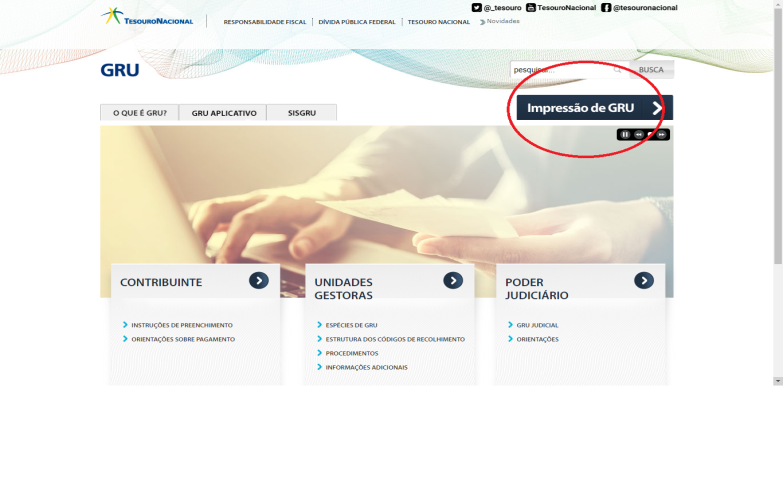  3 - Preencher os campos soicitados com as informações abaixo.Unidade Gestora (UG): 154039Gestão: 15256 – Fundação Universidade do AmazonasNome da Unidade: Fundação Universidade do AmazonasCódigo de Recolhimento: 28832-2 Serviços Educacionais4 – Clicar: Avançar.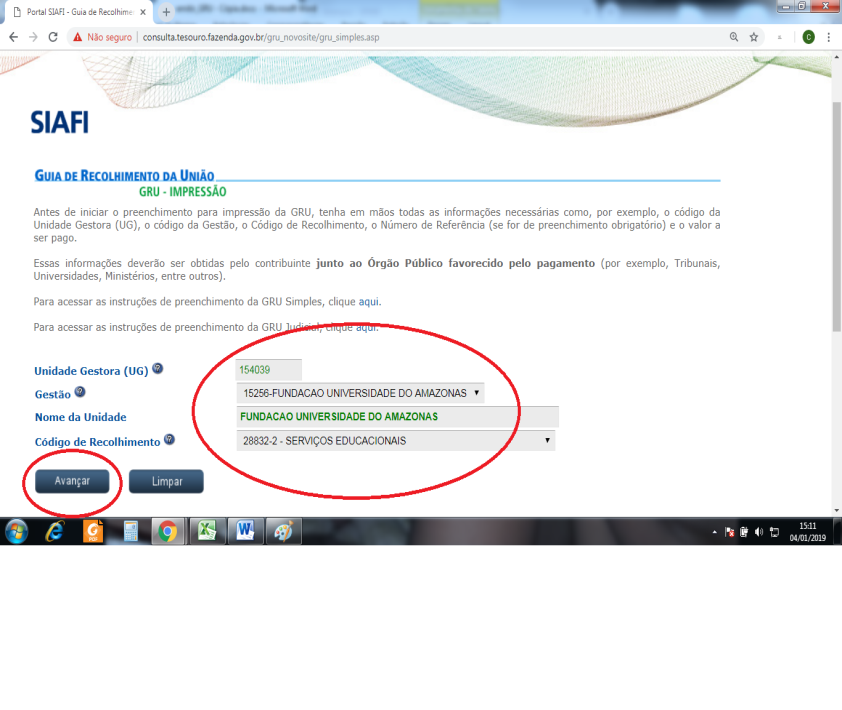 5 – Preencher os campos obrigatórios (*).Número de Referência: 3031201902Valor Principal: 50,006 – Clicar: Emitir GRU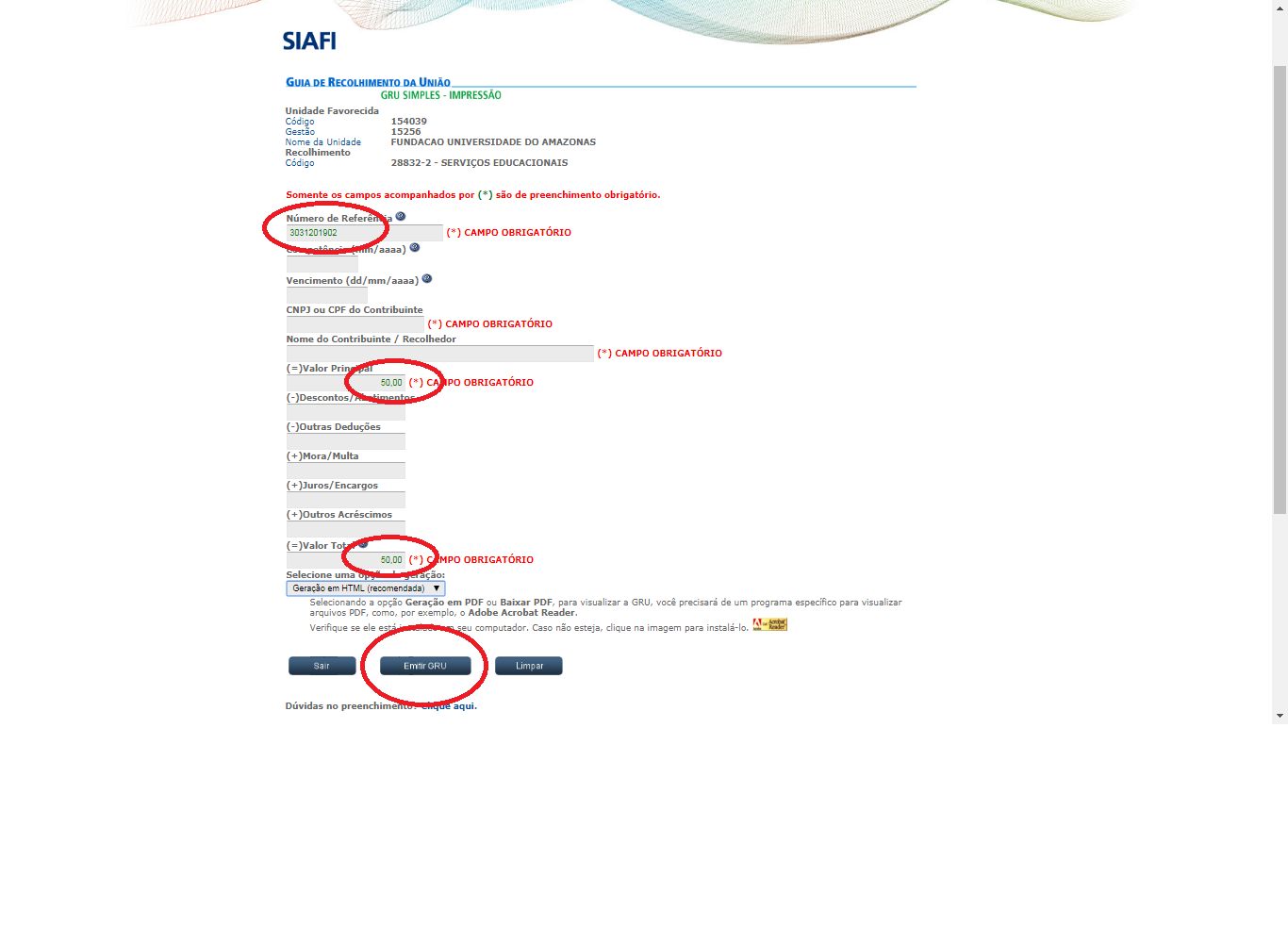 